November GNC Chapter LuncheonThursday, November 19, 202012:00 PM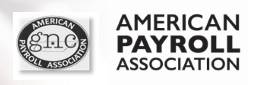         Meeting DetailsDate and Time: November 19, 2020 11:45AM-1:00PMLocation: Virtual Webinar via Zoom (link provided to all attendees who registered)11:55 AM   Opening Remarks and Announcements-Patsy Campbell, CPP (President)Welcome Officer Elections will be opened up after the meeting today. A link will be sent to the chapter once the voting ballot is open. *Possible position needs to be filled-getting details from Nom. Committee*The chapter will be hosting a study group for the CPP/FPC spring examination window. The schedule is posted on the website. The sessions will be held virtually and a link will be provided once registered. We are in need of chapter leaders for the study group, if interested please let us know. Please note at the end of the meeting we will be drawing for the 50-dollar gift card for those that were part of the early bird membership registration. You do not need to be present to win. Please visit our Philanthropy Page-Safe Haven is our charity for this year, and they have amazon wish lists, or use of the donate button on our website. If you donate, you will be entered for a prize to presented at the end of the current membership years.  Please screenshot the final page of your donation for entry. All information will be posted with the meeting information on our website.  12:00 p.m.       Introduction of Speaker: Vicki Hill, CPPTopic:  “The New Normal: 7 Workforce Management Best Practices”Sushma Tripathi, VP Workforce Strategy and Compliance, ADP Strategic Advisory Services         1:00 p.m.    Door Prize Winner-Must be present to win               2020 GNC OFFICERSPRESIDENT            	PRESIDENT ELECT                	   SECRETARYPatsy Campbell, CPP             Charla Dailey, CPP                             Valerie Phillips, CPPTREASURER           	 DIR OF MEMBERSHIP                  DIR OF EDUCATIONMelinda Stewart, CPP            Robert Buck, CPP                               Vicki Hill, CPPDIRECTOR OF PR        	APA LIAISON                                   GOVERNMENT LIAISONLisa Wachter, CPP            Debbie Rule, CPP                           Darlene Greer, CPPDIRECTOR OF NPW        DIR COMMUNITY SVC                  IMMEDIATE PAST PRESIDENTOpen                                      Open                                                     Bonetta Bond, FPC